Fiche d’inscription au 3e Festival étudiant de théâtre francophone en Iran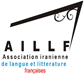 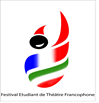 Pour s’inscrire au Troisième Festival Étudiant de Théâtre Francophone en Iran Remplir soigneusement le formulaire d’inscription. Il doit impérativement être dactylographié  Renvoyer le formulaire complété avant le 07 février 2018 (18 Bahman 1396)à l’adresse : aillf.theatre2018@gmail.comLes affiches devront être envoyées au bureau du festival avant le 25 avril 2018  (5 ordibehecht 1397)En format : JPG à l’adresse : aillf.theatre2018@gmail.comA faire figurer sur l’affiche : le titre de la piècele nom de l’auteur de la piècele nom du festival :  Troisième Festival Étudiant de Théâtre Francophone en Iran (3e Festival Étudiant de Théâtre Francophone en Iran)la date du festival : du 7 au 9 mai 2018les logosdu festivalde l’AILLFde l’université partenairede l’établissement d’attachele nom des comédiens, et de tous ceux qui ont participé à la réalisation de la piècePrésentation de la piècePrésentation de la piècePrésentation de la piècePrésentation de la pièceCritères d’évaluation du groupe (à remplir par les membres du jury, lors du festival)Critères d’évaluation du groupe (à remplir par les membres du jury, lors du festival)Critères d’évaluation du groupe (à remplir par les membres du jury, lors du festival)Critères d’évaluation du groupe (à remplir par les membres du jury, lors du festival)Critères d’évaluation du groupe (à remplir par les membres du jury, lors du festival)Critères d’évaluation du groupe (à remplir par les membres du jury, lors du festival)TitreAuteurMode de présentation (jeu/ lecture)Professeur encadrantChoix du texteRéalisation et coordinationTravail d’équipeMise en scène performanceAffiche Présentation des participantsPrésentation des participantsPrésentation des participantsPrésentation des participantsPrésentation des participantsPrésentation des participantsCritères d’évaluation des interprétations (à remplir par les membres du jury, lors du festival)Critères d’évaluation des interprétations (à remplir par les membres du jury, lors du festival)Critères d’évaluation des interprétations (à remplir par les membres du jury, lors du festival)Critères d’évaluation des interprétations (à remplir par les membres du jury, lors du festival)Critères d’évaluation des interprétations (à remplir par les membres du jury, lors du festival)Mme/M. …(Prénom, nom de l’étudiant)Dans le rôle de …Type de participation (responsable du groupe, coordinateur, comédien, écrivain, traducteur, musicien, metteur en scène, assistant, chorégraphe, musique et bruitage, lumière, décor, costumier, designer graphiste, sponsor, ….)Établissement(université, …)Critères d’évaluation des interprétations (à remplir par les membres du jury, lors du festival)Critères d’évaluation des interprétations (à remplir par les membres du jury, lors du festival)Critères d’évaluation des interprétations (à remplir par les membres du jury, lors du festival)Critères d’évaluation des interprétations (à remplir par les membres du jury, lors du festival)Critères d’évaluation des interprétations (à remplir par les membres du jury, lors du festival)Mme/M. …(Prénom, nom de l’étudiant)Dans le rôle de …Type de participation (responsable du groupe, coordinateur, comédien, écrivain, traducteur, musicien, metteur en scène, assistant, chorégraphe, musique et bruitage, lumière, décor, costumier, designer graphiste, sponsor, ….)Établissement(université, …)Maîtrise du françaisDictionInterprétation Interaction avec le groupe123456789101112